Приложение 1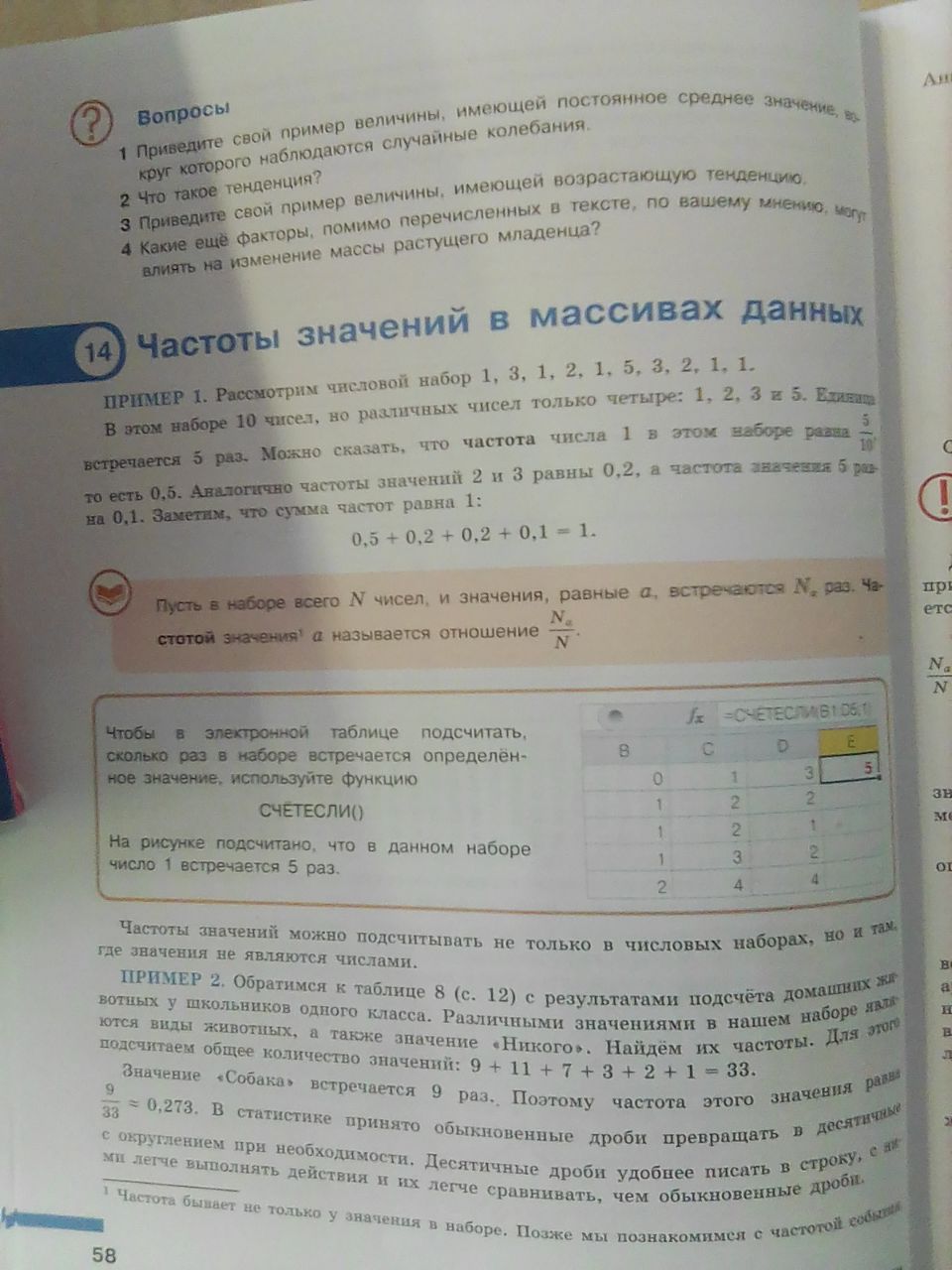 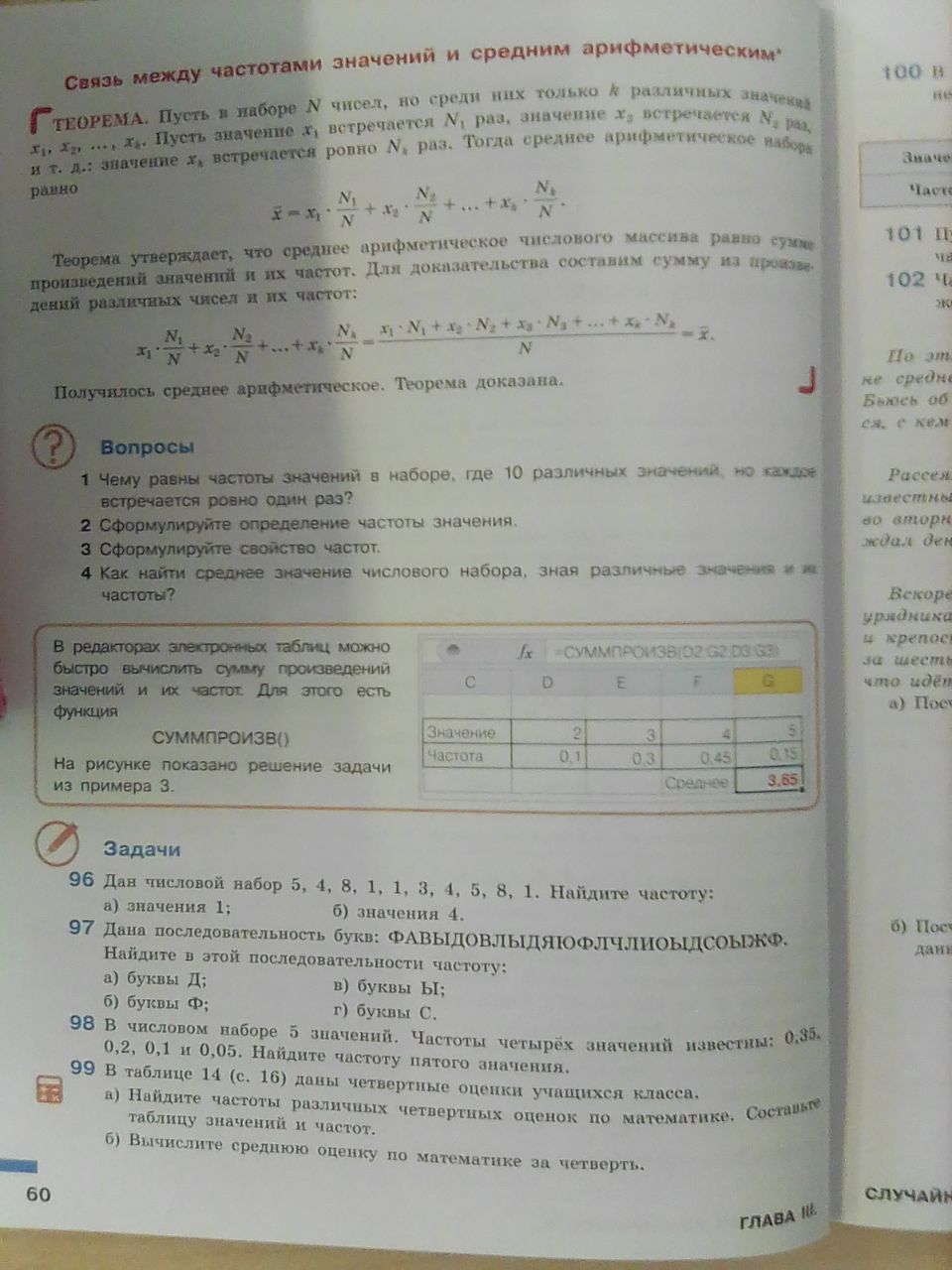 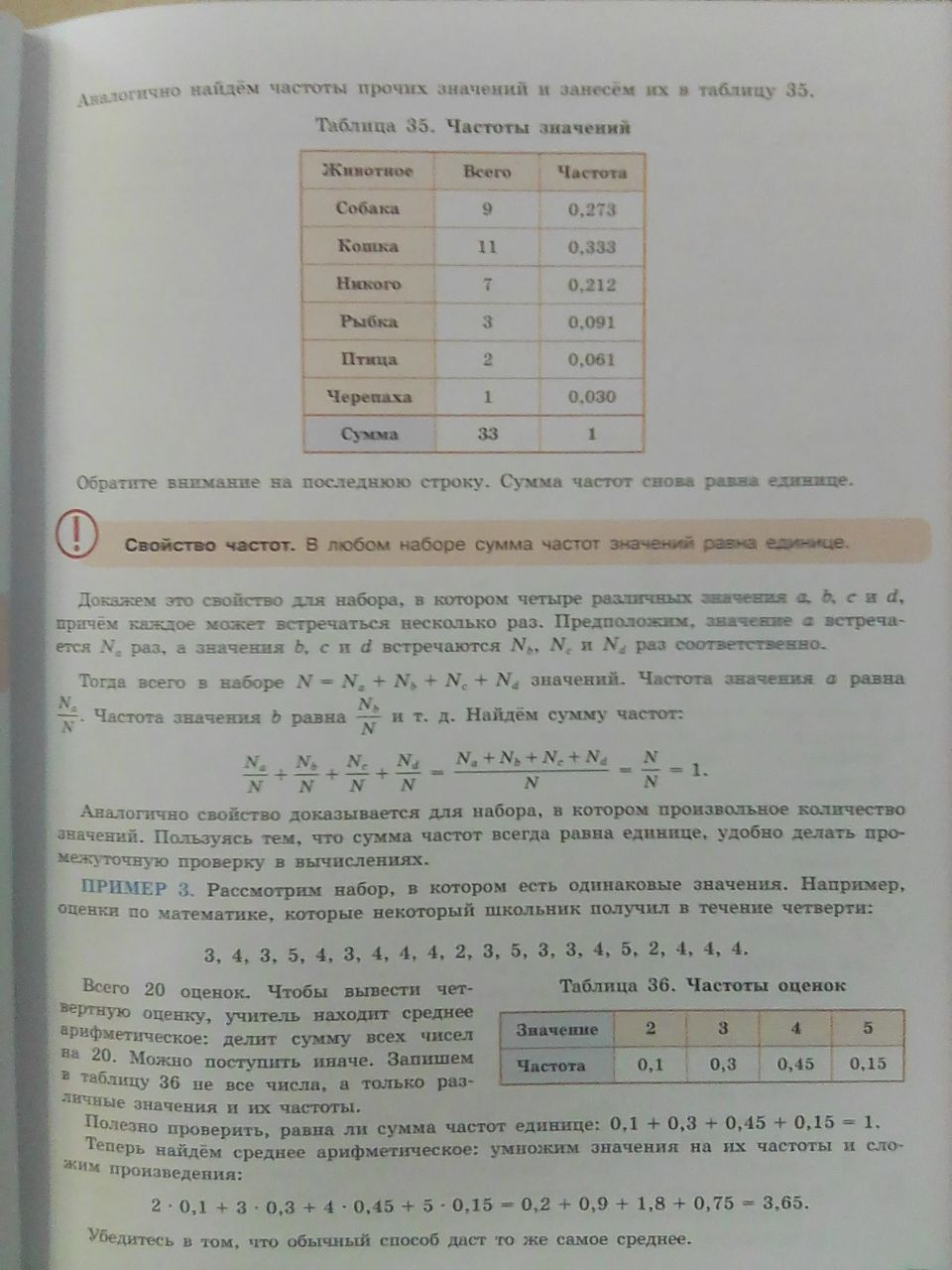 Приложение 2  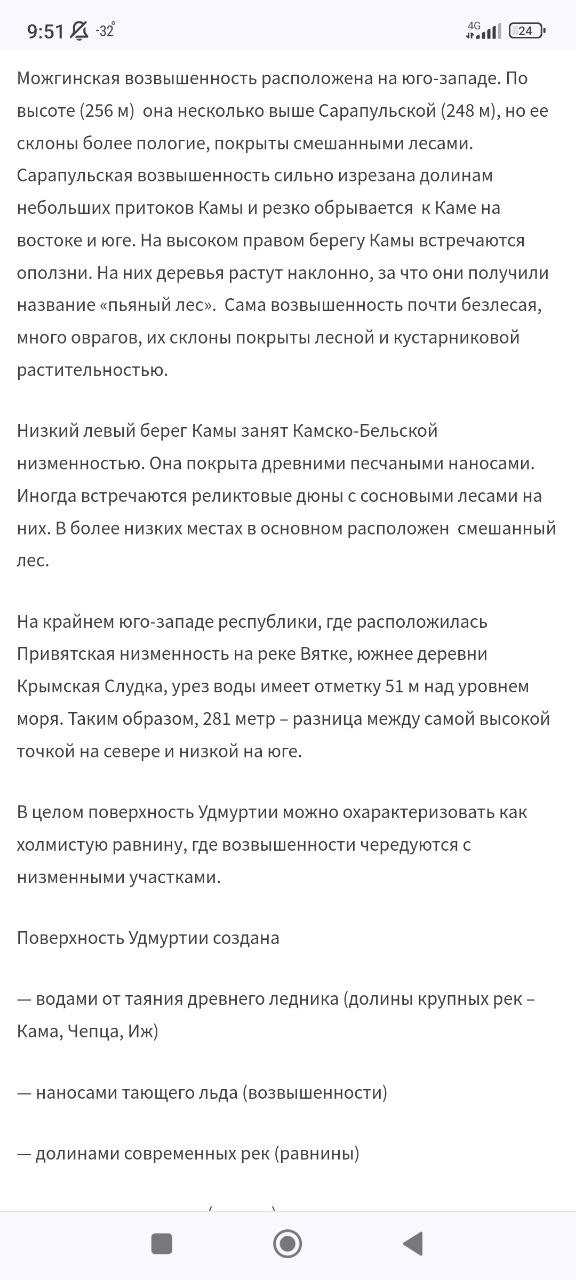 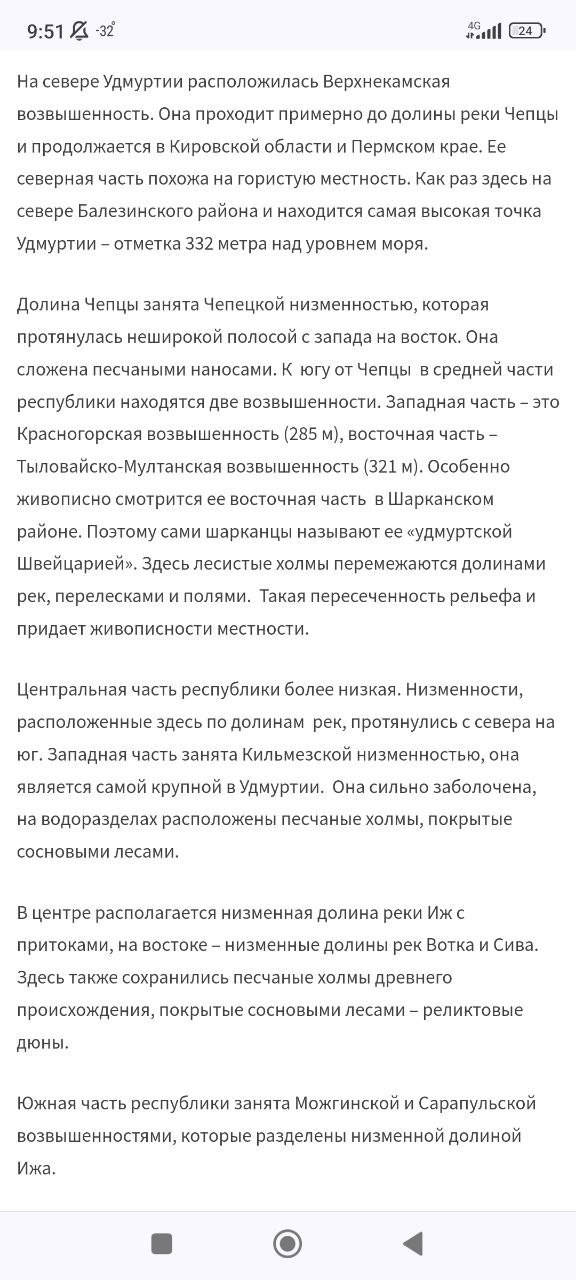 08. 12.23 пятница Классная работаДомашняя работалитератураЛитература
Наизусть отрывок из ,, Мцыри" 17,18 главыЛитература
Наизусть отрывок из ,, Мцыри" 17,18 главыистория История нового времени
https://onlinetestpad.com/ru/test/1049942-istoriya-novogo-vremeni-8-klass-obobshhenie-po-glave-ii-evropa-v-vek-prosveВыполнить тест по истории. Скрин на уроке  с оценкам принести на следующий урок.геометрияпрочитать и написать конспект по главе VI "Площадь", параграф 1 "Площадь многоугольника" и параграф 2 "Площадь квадрата". Приложение 1выполнить #446, #449, #450.	Приложение 1музыкаурок 7 "Музыка кино"  https://resh.edu.ru/subject/lesson/3410/main/Выполнить тренировочные заданиягеография"Особенности рельефа родного края". В тетрадь переписать текст. Приложение 2 "Особенности рельефа родного края". В тетрадь переписать текст. Приложение 209.12. 23 суббота09.12. 23 суббота09.12. 23 субботаОБЖ.В и СПрочитать и написать конспект по теме: "Частоты значений в массивах данных". Приложение 1Домашнее задание: выполнить задания #96, #97, #98.Приложение 1биологияТема: Значение дыхания. Органы дыхательной системы.Самостоятельная работа по  § 261.Какова роль кислорода, поступающего в организм?2..Что такое дыхание?3.Этапы газообмена.4.Функции органов дыхания.5.Строение и функции органов дыхания.  заполнить таблицу6.Заболевания дыхательных путей: Гайморит-Фронтит-Тонзиллит-Дифтерия-§ 26, знать понятия темы и их определения инфор. 2 группа пройти олимпиаду на Учи.ру «Безопасный интернет» https://safenet.uchi.ru?utm_source=site&utm_medium=button_teacher&utm_campaign=olimp_safenet2311(учителю показать скрин или фото сертификата с Фамилией именем о прохождении ОБЯЗАТЕЛЬНО!!!)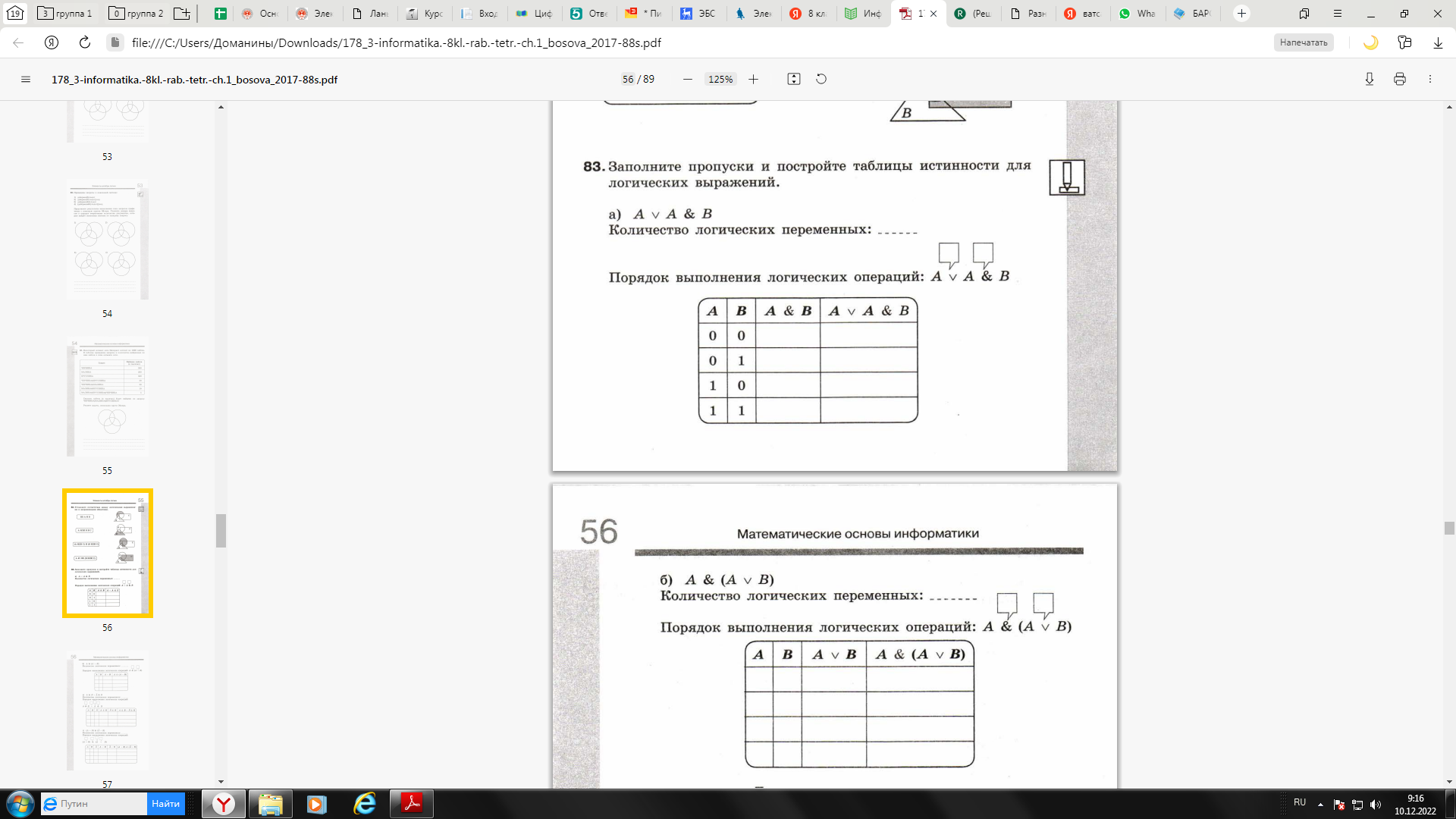 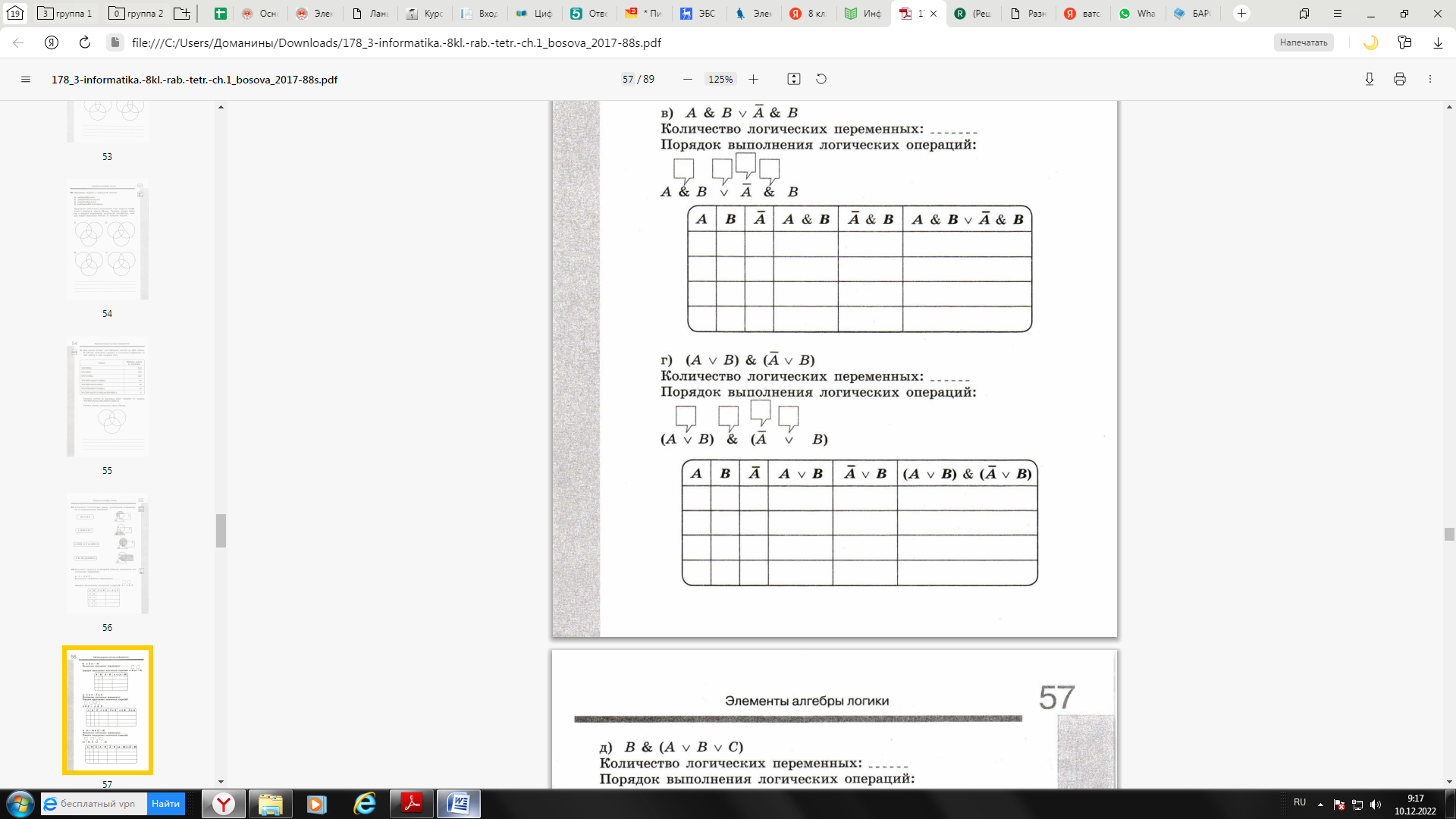 английский гр Юлии Анатольевныстр 70-71 конспект правиластр 71 упр 2 письменнофиз-ра Гимнастика с основами акробатики.Смотреть урок на сайте РЭШ https://resh.edu.ru/subject/lesson/3219/main/выполнить тренировочные задания https://resh.edu.ru/subject/lesson/3219/train/#210210